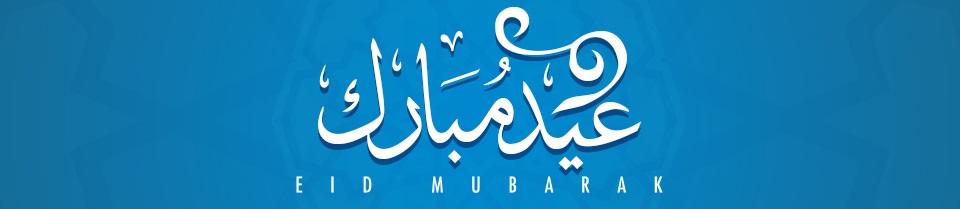 Vœux de Aid El FitrÀ l’occasion de la fête d’Aid El Fitr (1435-2014), Madame le Recteur de l’Université M’Hamed BOUGARA de Boumerdes, Professeur Ouiza CHERIFI présente ses meilleurs vœux de bonheur, santé et de prospérité à l’ensemble de la communauté universitaire.Aidoukoum Mubarekتهاني عيد الفطر المباركبمنــــــــــــــاسبة حلـــــــــــول عــــــــــــــــــــــيد الفطـــــــــــــــــر المبـــــــــــــــارك لـــــــــــــــــــسنة  2014 م الموافــــــق ل 1435 ه، تتقـــــــــــــــدم الســــــــــــــيدة ويــزة شريفي، رئيــــــــــــــــــسة جـــــــــــامعة امحمد بوقرة-بومرداس بأحر التهـــــــــــــاني و أطيب التماني إلى الأسرة الجـــامعية متـــــــــــــــمنية من اللـــــــــــــــه عــــــز و جــــــــل أن يعـــــــــــــيده علـيكــــــــــــم بالــــخير و البركـــــــــــات.عيدكم مبارك